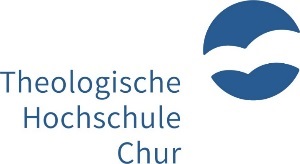 Anmeldeformular für die Immatrikulation zum Lizentiatsstudiengangan der Theologischen Hochschule ChurSchulabschlussSchulform	AbschlussnoteMatura		AbschlussnoteTheologiestudiumvon		bis in von		bis in von		bis in Abschluss (Diplom / Master)	        am: 	Gesamtnote: Andere Universitäts- oder FachhochschulstudienAndere AusbildungenDas Lizentiats-Studium soll im Fach:     aufgenommen werden.Es besteht bereits Kontakt zu folgender Lehrperson:: .Die hier angegebenen Personendaten werden im Sekretariat der Hochschule gespeichert und sind lediglich der Hochschulleitung und dem Studiendekanat zugänglich.Während des Studiums erfolgt die Korrespondenz über eine institutionsseitig vergebene Mailadresse. Die hier angegebene private Mailadresse wird nur durch die Hochschulleitung im Kontext der Immatrikulation verwendet.Die Namen der immatrikulierten Personen erscheinen auf internen Aushängen und in der Studierendenliste der TH Chur, die im öffentlich zugänglichen Jahresbericht enthalten ist.Weitere Hinweise zum Datenschutz finden Sie im internen Informationsblatt zum Datenschutz.	Ich bin einverstanden, dass meine institutionsseitig vergebene Mailadresse «Vorname.Name@thchur.ch» an 
	Partnerinstitutionen im Bereich der Forschung (Academia Raetica u.a.) zu Kontaktzwecken weitergegeben wird.Ich versichere, dass ich an keiner anderen Fakultät oder Hochschule das Studium wegen des Nicht-Bestehens 
von Prüfungen abbrechen musste oder zwangsweise exmatrikuliert wurde.Ort und Datum	UnterschriftZum Immatrikulationsformular sind das Maturazeugnis, die Abschlussurkunde des Theologiestudiums, etwaige andere Zeugnisse in beglaubigter Kopie und eine Ausweiskopie (ID oder Pass) beizulegen.Es bedarf der Empfehlung einer kirchlichen Stelle, bei Klerikern und Ordensleute die Erlaubnis des zuständigen Ordinarius oder Ordensoberen.Die Studiengebühren betragen CHF 130.- pro Semester.NameVornameGeboren am inHeimatort/NationalitätWohnadressePLZ/OrtTelefonMobileE-MailPfarreiAHV-Nr. (Statistik)FachvonbisinFachvonbisinDiplomBachelorMastervonbisinvonbisinvonbisinDie Anmeldung erfolgt für das-Semester